المعلومات الشخصيةالمعلومات الشخصيةالمعلومات الشخصيةالمعلومات الشخصيةالمعلومات الشخصيةالمعلومات الشخصيةالمعلومات الشخصيةالمعلومات الشخصيةالاسم الثلاثي واللقبنغم جعفر حسين خلف السلمان نغم جعفر حسين خلف السلمان نغم جعفر حسين خلف السلمان نغم جعفر حسين خلف السلمان 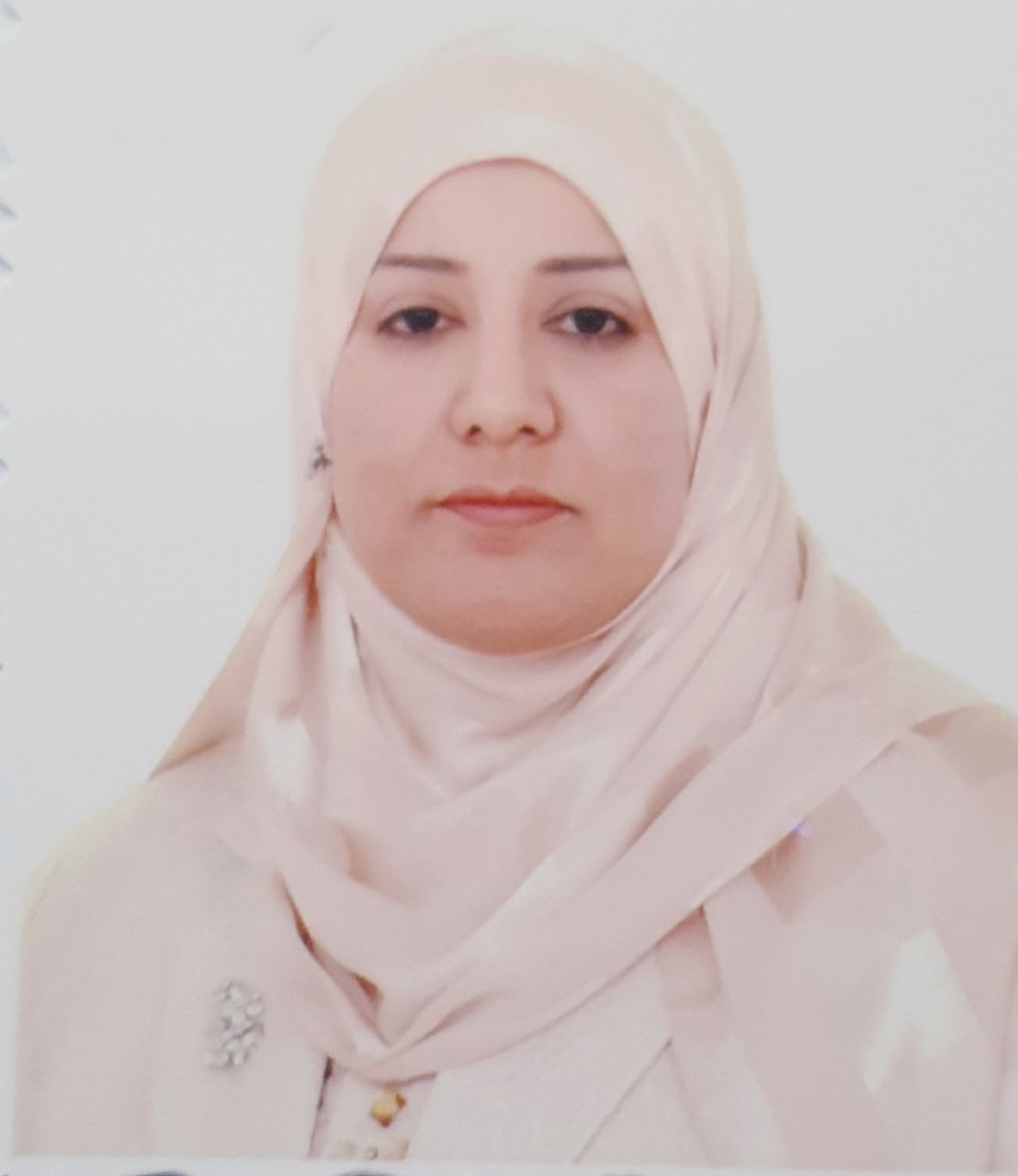 المواليد 1978 1978 1978 1978محل التولد البصرة البصرة البصرة البصرةالجنسية عراقية عراقية عراقية عراقيةالحالة الزوجية متزوجة	 متزوجة	 متزوجة	 متزوجة	عدد الأطفال1 1 1 1 العنوانالبصرة الجبيلة البصرة الجبيلة البصرة الجبيلة البصرة الجبيلة البصرة الجبيلة البصرة الجبيلة البصرة الجبيلة البريد الالكترونيnaghamhussein@sa-uc.edu.iqnaghamhussein@sa-uc.edu.iqnaghamhussein@sa-uc.edu.iqnaghamhussein@sa-uc.edu.iqnaghamhussein@sa-uc.edu.iqnaghamhussein@sa-uc.edu.iqnaghamhussein@sa-uc.edu.iqتلفوناللقب العلمي استاذ مساعد استاذ مساعد استاذ مساعد استاذ مساعد استاذ مساعد استاذ مساعد استاذ مساعدالشهادة الماجستير الماجستير الماجستير الماجستير الماجستير الماجستير الماجستيرتاريخ التعين في الكلية  28\11\2001  28\11\2001  28\11\2001  28\11\2001  28\11\2001  28\11\2001  28\11\2001الاختصاص العام علم اللغة علم اللغة علم اللغة علم اللغة علم اللغة علم اللغة علم اللغةالاختصاص الدقيق علم الاساليب علم الاساليب علم الاساليب علم الاساليب علم الاساليب علم الاساليب علم الاساليبالاختصاص الحالي علم الاساليب علم الاساليب علم الاساليب علم الاساليب علم الاساليب علم الاساليب علم الاساليبالشهادات والالقاب العلميةالشهادات والالقاب العلميةالشهادات والالقاب العلميةالشهادات والالقاب العلميةالشهادات والالقاب العلميةالشهادات والالقاب العلميةالشهادات والالقاب العلميةالشهادات والالقاب العلميةالشهادةتاريخهاعنوان الرسالة / الاطروحةعنوان الرسالة / الاطروحةالجامعةالجامعةالجامعةالبلدالدكتوراه””الماجستير 2005 Presupposition as a Linguistic Theory in Samuel Beckett's “Waiting for Godot Presupposition as a Linguistic Theory in Samuel Beckett's “Waiting for Godot جامعة البصرة/كلية التربية/قسم اللغة الانكليزية جامعة البصرة/كلية التربية/قسم اللغة الانكليزية جامعة البصرة/كلية التربية/قسم اللغة الانكليزيةالعراقالمهاراتالمهاراتالمهاراتالمهاراتالمهاراتالمهاراتالمهاراتالمهاراتالمهاراتاللغة العربية نعم نعم نعم نعم نعم نعم نعماللغة الانكليزية نعم نعم نعم نعم نعم نعم نعملغات اخرىالدورات التدريبيةالدورات التدريبيةالدورات التدريبيةالدورات التدريبيةالدورات التدريبيةالدورات التدريبيةالدورات التدريبيةالدورات التدريبيةاسم الدورةمكان الدورةمكان الدورةمدة الدورةمدة الدورةمدة الدورةتاريخ الدورةتاريخ الدورة 1-دورة تطويرية لطرق التدريس جامعة البصرة/مركز تطوير طرق التدريس والتدريب الجامعي. جامعة البصرة/مركز تطوير طرق التدريس والتدريب الجامعي. اسبوعين اسبوعين اسبوعين20092009 2- دورة تطويرية لطرق التدريس من قبل سفارة الولايات المتحدة في بغداد   البصرة\المطار البصرة\المطار يومين يومين يومين2010 2010   3- دورة تدريبية تطويرية لطرق التدريسالمركز الوطني للتدريب والتنمية البشرية/اسطنبول/تركياالمركز الوطني للتدريب والتنمية البشرية/اسطنبول/تركيااسبوعاسبوعاسبوع201320134-دورة تأهيلية للترقيات العلمية جامعة البصرة/مركز الحاسبة الالكترونية جامعة البصرة/مركز الحاسبة الالكترونية اسبوع اسبوع اسبوع 2014 2014 5-دورة تطويرية لطرق التدريس جامعة البصرة/مركز تطوير طرق التدريس والتدريب الجامعي. جامعة البصرة/مركز تطوير طرق التدريس والتدريب الجامعي. اسبوعين اسبوعين اسبوعين201520156-دورة تطويرية حول مواقع وادوات البحث العلميجامعة البصرة\مركز الحاسبة الالكترونيةجامعة البصرة\مركز الحاسبة الالكترونيةاسبوعاسبوعاسبوع201820187-دورة تطويرية لطرق التدريس جامعة البصرة/ مركز التعليم المستمر. جامعة البصرة/ مركز التعليم المستمر. اسبوعين اسبوعين اسبوعين202020208- دورة افتراضية بعنوان منصة EDMODO  جامعة البصرة/ مركز التعليم المستمرجامعة البصرة/ مركز التعليم المستمريوم واحد يوم واحد يوم واحد 202020209- دورة افتراضية بعنوان منصة GOOGLE CLASSROM  للأستاذ والطالب \جامعةجامعة البصرة/ مركز التعليم المستمرجامعة البصرة/ مركز التعليم المستمريوم واحد يوم واحد يوم واحد 2020202010- دورة افتراضية بعنوان القيادة .. بين الحقيقة والوهم  جامعة البصرة/ مركز التعليم المستمرجامعة البصرة/ مركز التعليم المستمريوم واحد يوم واحد يوم واحد 2020202011- دورة افتراضية بعنوان الاخطاء الشائغة في اللغة العربية  جامعة البصرة/ مركز التعليم المستمرجامعة البصرة/ مركز التعليم المستمريوم واحد يوم واحد يوم واحد 2020202012- دورة افتراضية بعنوان التعليم المستمر .. المفهوم, الاهداف, الخصائصجامعة البصرة/ مركز التعليم المستمرجامعة البصرة/ مركز التعليم المستمريوم واحد يوم واحد يوم واحد 2020202013- دورة افتراضية بعنوان  اهمية القانون في المجتمعجامعة البصرة/ مركز التعليم المستمرجامعة البصرة/ مركز التعليم المستمريوم واحد يوم واحد يوم واحد 2020202014- دورة افتراضية بعنوان ادارة الاختبارات الالكترونية(الاستاذ ,الطالب ,اللجنة الامتحانيةجامعة البصرة/ مركز التعليم المستمرجامعة البصرة/ مركز التعليم المستمريوم واحد يوم واحد يوم واحد 2020202015- دورة افتراضية بعنوان  تطوير اعضاء الهيئات التدريسية(  طرائق التدريس)جامعة البصرة/ مركز التعليم المستمرجامعة البصرة/ مركز التعليم المستمريوم واحد يوم واحد يوم واحد 2020202016- دورة افتراضية بعنوان مواعظ وعبر في منهج البحث والتحقيق\ الجامعة العراقية\ الجامعة العراقيةيوم واحد يوم واحد يوم واحد 2020202017- دورة افتراضية بعنوان رؤية تقويمية لطرق التدريس المستخدمةجامعة البصرة\ مركز تطوير طرائق التدريس والتدريب الجامعيجامعة البصرة\ مركز تطوير طرائق التدريس والتدريب الجامعييوم واحد يوم واحد يوم واحد 2020202018- دورة افتراضية بعنوان استراتيجيات التطوير الاداري واسس وتطبيقات المراجعة والتقييمجامعة ذي قارجامعة ذي قاريوم واحد يوم واحد يوم واحد 2020202019- دورة افتراضية بعنوان مهنة التدريس بين المتعة والالم\ مؤسسة الكفاءات التربوية في العراق\ مؤسسة الكفاءات التربوية في العراقيوم واحد يوم واحد يوم واحد 2020202020- دورة افتراضية بعنوان التعليم المدمج في التعليمقسم الاعداد والتدريب في كركوكقسم الاعداد والتدريب في كركوكيوم واحد يوم واحد يوم واحد 2020202021-ورشة الكترونية بعنوان كتابة الرسائل والاطاريح بأسلوب هيكلية الجامعات الرصينةنضمها جهاز الاشراف والتقويم العلمي \وزارة التعليم العالي والبحث العلمينضمها جهاز الاشراف والتقويم العلمي \وزارة التعليم العالي والبحث العلمييوم واحد يوم واحد يوم واحد 2021202122- ورشة الكترونية بعنوان كتابة واستشهاد المصادر في الرسائل والاطاريح والبحوثنضمها جهاز الاشراف والتقويم العلمي \وزارة التعليم العالي والبحث العلمينضمها جهاز الاشراف والتقويم العلمي \وزارة التعليم العالي والبحث العلمييوم واحد يوم واحد يوم واحد 2021202123- ورشة الكترونية بعنوان متى يكون بحثك قابل للاستشهاد وكيف تزيد عدد الاستشهادات لهنضمها جهاز الاشراف والتقويم العلمي \وزارة التعليم العالي والبحث العلمينضمها جهاز الاشراف والتقويم العلمي \وزارة التعليم العالي والبحث العلمييوم واحد يوم واحد يوم واحد 2021202124- ورشة الكترونية بعنوان الجامعات العراقية في تصنيفSCimagoنضمها جهاز الاشراف والتقويم العلمي \وزارة التعليم العالي والبحث العلمينضمها جهاز الاشراف والتقويم العلمي \وزارة التعليم العالي والبحث العلمييوم واحد يوم واحد يوم واحد 2022202225- ورشة الكترونية بعنوان  مصطلحات ومعايير البحث العلمي وتصنيف المجلاتنضمها جهاز الاشراف والتقويم العلمي \وزارة التعليم العالي والبحث العلمينضمها جهاز الاشراف والتقويم العلمي \وزارة التعليم العالي والبحث العلمييوم واحد يوم واحد يوم واحد 20222022 26-ورشة الكترونية بعنوان حساب معايير تصنيف المجلات نضمها جهاز الاشراف والتقويم العلمي \وزارة التعليم العالي والبحث العلمينضمها جهاز الاشراف والتقويم العلمي \وزارة التعليم العالي والبحث العلمييوم واحد يوم واحد يوم واحد 2022202227-ورشة الكترونية بعنوان خطوات تقييم البحوثنضمها جهاز الاشراف والتقويم العلمي \وزارة التعليم العالي والبحث العلمينضمها جهاز الاشراف والتقويم العلمي \وزارة التعليم العالي والبحث العلمييوم واحد يوم واحد يوم واحد 2022202228-ورشة الكترونية بعنوان نصائح وارشادات عند كتابة اول بحث علمي نضمها جهاز الاشراف والتقويم العلمي \وزارة التعليم العالي والبحث العلمينضمها جهاز الاشراف والتقويم العلمي \وزارة التعليم العالي والبحث العلمييوم واحد يوم واحد يوم واحد 2022202229-ورشة الكترونية بعنوان بحث المراجعات المنهجية \البنية الهيكلية والاجراءاتنضمها جهاز الاشراف والتقويم العلمي \وزارة التعليم العالي والبحث العلمينضمها جهاز الاشراف والتقويم العلمي \وزارة التعليم العالي والبحث العلمييوم واحد يوم واحد يوم واحد 2022202230-المشاركة في الدورة التدريبة الدولية (ادارة الموارد البشرية HR -مركز التطوير الاستراتيجي الاكاديمي بالتعاون مع المعهد العالمي لتطوير التعليم في المملكة المتحدة\لندن.مركز التطوير الاستراتيجي الاكاديمي بالتعاون مع المعهد العالمي لتطوير التعليم في المملكة المتحدة\لندن.ثلاثة ايامثلاثة ايامثلاثة ايام2022202231- ورشة الكترونية بعنوان كيفية معرفة نوع المجلة وسرعة نشرهانضمها جهاز الاشراف والتقويم العلمي \وزارة التعليم العالي والبحث العلمينضمها جهاز الاشراف والتقويم العلمي \وزارة التعليم العالي والبحث العلمييوم واحد يوم واحد يوم واحد 2022202232ورشة الكترونية بعنوان الاسلوب الامثل لكتابة المقال الاكاديمينضمها جهاز الاشراف والتقويم العلمي \وزارة التعليم العالي والبحث العلمينضمها جهاز الاشراف والتقويم العلمي \وزارة التعليم العالي والبحث العلمييوم واحد يوم واحد يوم واحد 20222022المناصب الاداريةالمناصب الاداريةالمناصب الاداريةالمناصب الاداريةالمناصب الاداريةالمناصب الاداريةالمناصب الاداريةالمناصب الاداريةالوظيفة (تبدأ من الوظيفة الحالية)الوظيفة (تبدأ من الوظيفة الحالية)الوظيفة (تبدأ من الوظيفة الحالية)من الفترةمن الفترةمن الفترةالى الفترةالى الفترةتدريسية\كلية شط العرب الجامعةتدريسية\كلية شط العرب الجامعةتدريسية\كلية شط العرب الجامعة200520052005 2022 2022مساعد باحث\كلية شط العرب الجامعةمساعد باحث\كلية شط العرب الجامعةمساعد باحث\كلية شط العرب الجامعة 2001 2001 2001 2005 2005تدريسية\كلية العراق الجامعةتدريسية\كلية العراق الجامعةتدريسية\كلية العراق الجامعة20052005200520092009تدريسية\جامعة الصرة\كلية الدراسات التاريخيةتدريسية\جامعة الصرة\كلية الدراسات التاريخيةتدريسية\جامعة الصرة\كلية الدراسات التاريخية20092009200920112011النشاط البحثيالنشاط البحثيالنشاط البحثيالنشاط البحثيالنشاط البحثيالنشاط البحثيالنشاط البحثيالنشاط البحثي1-Spatial Deixis in James Joyce's "Araby": A Pragmatic Study2-The Difficulties Faced by Advanced Iraqi Foreign Learners in Passing ITP TOEFL Test3-The Role of Context in the Interpretation of Ernest Hemingway's " Hills Like White Elephants" in Terms of Verschueren's Mental World4- On the Function of Near-Synonymy in the Analysis of Nathaniel Hawthorne’s ''Young Goodman Brown''5- A Study of Pragmatic Functions of Hedging Devices in D. H. Lawrence’s “The Blind Man”6- On the Cognitive Function of Conceptual Metaphor: A Discourse Analytic Study of  Obama’s Speech on ISIL1-Spatial Deixis in James Joyce's "Araby": A Pragmatic Study2-The Difficulties Faced by Advanced Iraqi Foreign Learners in Passing ITP TOEFL Test3-The Role of Context in the Interpretation of Ernest Hemingway's " Hills Like White Elephants" in Terms of Verschueren's Mental World4- On the Function of Near-Synonymy in the Analysis of Nathaniel Hawthorne’s ''Young Goodman Brown''5- A Study of Pragmatic Functions of Hedging Devices in D. H. Lawrence’s “The Blind Man”6- On the Cognitive Function of Conceptual Metaphor: A Discourse Analytic Study of  Obama’s Speech on ISIL1-Spatial Deixis in James Joyce's "Araby": A Pragmatic Study2-The Difficulties Faced by Advanced Iraqi Foreign Learners in Passing ITP TOEFL Test3-The Role of Context in the Interpretation of Ernest Hemingway's " Hills Like White Elephants" in Terms of Verschueren's Mental World4- On the Function of Near-Synonymy in the Analysis of Nathaniel Hawthorne’s ''Young Goodman Brown''5- A Study of Pragmatic Functions of Hedging Devices in D. H. Lawrence’s “The Blind Man”6- On the Cognitive Function of Conceptual Metaphor: A Discourse Analytic Study of  Obama’s Speech on ISIL1-Spatial Deixis in James Joyce's "Araby": A Pragmatic Study2-The Difficulties Faced by Advanced Iraqi Foreign Learners in Passing ITP TOEFL Test3-The Role of Context in the Interpretation of Ernest Hemingway's " Hills Like White Elephants" in Terms of Verschueren's Mental World4- On the Function of Near-Synonymy in the Analysis of Nathaniel Hawthorne’s ''Young Goodman Brown''5- A Study of Pragmatic Functions of Hedging Devices in D. H. Lawrence’s “The Blind Man”6- On the Cognitive Function of Conceptual Metaphor: A Discourse Analytic Study of  Obama’s Speech on ISIL1-Spatial Deixis in James Joyce's "Araby": A Pragmatic Study2-The Difficulties Faced by Advanced Iraqi Foreign Learners in Passing ITP TOEFL Test3-The Role of Context in the Interpretation of Ernest Hemingway's " Hills Like White Elephants" in Terms of Verschueren's Mental World4- On the Function of Near-Synonymy in the Analysis of Nathaniel Hawthorne’s ''Young Goodman Brown''5- A Study of Pragmatic Functions of Hedging Devices in D. H. Lawrence’s “The Blind Man”6- On the Cognitive Function of Conceptual Metaphor: A Discourse Analytic Study of  Obama’s Speech on ISIL1-Spatial Deixis in James Joyce's "Araby": A Pragmatic Study2-The Difficulties Faced by Advanced Iraqi Foreign Learners in Passing ITP TOEFL Test3-The Role of Context in the Interpretation of Ernest Hemingway's " Hills Like White Elephants" in Terms of Verschueren's Mental World4- On the Function of Near-Synonymy in the Analysis of Nathaniel Hawthorne’s ''Young Goodman Brown''5- A Study of Pragmatic Functions of Hedging Devices in D. H. Lawrence’s “The Blind Man”6- On the Cognitive Function of Conceptual Metaphor: A Discourse Analytic Study of  Obama’s Speech on ISIL1-Spatial Deixis in James Joyce's "Araby": A Pragmatic Study2-The Difficulties Faced by Advanced Iraqi Foreign Learners in Passing ITP TOEFL Test3-The Role of Context in the Interpretation of Ernest Hemingway's " Hills Like White Elephants" in Terms of Verschueren's Mental World4- On the Function of Near-Synonymy in the Analysis of Nathaniel Hawthorne’s ''Young Goodman Brown''5- A Study of Pragmatic Functions of Hedging Devices in D. H. Lawrence’s “The Blind Man”6- On the Cognitive Function of Conceptual Metaphor: A Discourse Analytic Study of  Obama’s Speech on ISIL1-Spatial Deixis in James Joyce's "Araby": A Pragmatic Study2-The Difficulties Faced by Advanced Iraqi Foreign Learners in Passing ITP TOEFL Test3-The Role of Context in the Interpretation of Ernest Hemingway's " Hills Like White Elephants" in Terms of Verschueren's Mental World4- On the Function of Near-Synonymy in the Analysis of Nathaniel Hawthorne’s ''Young Goodman Brown''5- A Study of Pragmatic Functions of Hedging Devices in D. H. Lawrence’s “The Blind Man”6- On the Cognitive Function of Conceptual Metaphor: A Discourse Analytic Study of  Obama’s Speech on ISILالنشاطات الثقافية ( المشاركات في المؤتمرات والندوات وغيرها)النشاطات الثقافية ( المشاركات في المؤتمرات والندوات وغيرها)النشاطات الثقافية ( المشاركات في المؤتمرات والندوات وغيرها)النشاطات الثقافية ( المشاركات في المؤتمرات والندوات وغيرها)النشاطات الثقافية ( المشاركات في المؤتمرات والندوات وغيرها)النشاطات الثقافية ( المشاركات في المؤتمرات والندوات وغيرها)اسم النشاطاسم النشاطاسم النشاطمكانه وزمانهمكانه وزمانهمكانه وزمانهالمشاركة بندوة بقسم الترجمة حول الترجمة الثقافية بين النظرية والتطبيقالمشاركة بندوة بقسم الترجمة حول الترجمة الثقافية بين النظرية والتطبيقالمشاركة بندوة بقسم الترجمة حول الترجمة الثقافية بين النظرية والتطبيقجامعة البصرة \كلية الاداب\2018جامعة البصرة \كلية الاداب\2018جامعة البصرة \كلية الاداب\20182- المشاركة كمحاضر في دورات تدريبية أو في التعليم المستمر\ كلية شط العرب الجامعة :-دورة تدريبية في مجال مهارات اللغة الانكليزية \كجزء من انظمة التعليم المستمر2- المشاركة كمحاضر في دورات تدريبية أو في التعليم المستمر\ كلية شط العرب الجامعة :-دورة تدريبية في مجال مهارات اللغة الانكليزية \كجزء من انظمة التعليم المستمر2- المشاركة كمحاضر في دورات تدريبية أو في التعليم المستمر\ كلية شط العرب الجامعة :-دورة تدريبية في مجال مهارات اللغة الانكليزية \كجزء من انظمة التعليم المستمر كلية شط العرب\ 2019 كلية شط العرب\ 2019 كلية شط العرب\ 20193 - دورة تدريبية في مجال مهارات اللغة الانكليزية \كجزء من انظمة التعليم المستمر.3 - دورة تدريبية في مجال مهارات اللغة الانكليزية \كجزء من انظمة التعليم المستمر.3 - دورة تدريبية في مجال مهارات اللغة الانكليزية \كجزء من انظمة التعليم المستمر. كلية شط العرب\ 2019 كلية شط العرب\ 2019 كلية شط العرب\ 2019 4- الاشراف على الطلبة من قسم اللغة الانكليزية في اقامة معرض للرسم في كلية شط العرب الجامعة\كنشاط لا صفي.  4- الاشراف على الطلبة من قسم اللغة الانكليزية في اقامة معرض للرسم في كلية شط العرب الجامعة\كنشاط لا صفي.  4- الاشراف على الطلبة من قسم اللغة الانكليزية في اقامة معرض للرسم في كلية شط العرب الجامعة\كنشاط لا صفي.  كلية شط العرب\ 2019 كلية شط العرب\ 2019 كلية شط العرب\ 20195-- الاشراف على الطلبة من قسم اللغة الانكليزية في اقامة مهرجان للقصة القصيرة  في كلية شط العرب الجامعة \كنشاط لا صفي5-- الاشراف على الطلبة من قسم اللغة الانكليزية في اقامة مهرجان للقصة القصيرة  في كلية شط العرب الجامعة \كنشاط لا صفي5-- الاشراف على الطلبة من قسم اللغة الانكليزية في اقامة مهرجان للقصة القصيرة  في كلية شط العرب الجامعة \كنشاط لا صفيكلية شط العرب\ 2019كلية شط العرب\ 2019كلية شط العرب\ 2019 -6-الاشراف على الطلبة من قسم اللغة الانكليزية في زيارة للمكتبة المركزية في جامعة البصرة \كنشاط لا صفي -6-الاشراف على الطلبة من قسم اللغة الانكليزية في زيارة للمكتبة المركزية في جامعة البصرة \كنشاط لا صفي -6-الاشراف على الطلبة من قسم اللغة الانكليزية في زيارة للمكتبة المركزية في جامعة البصرة \كنشاط لا صفي جامعة البصرة\ 2019 جامعة البصرة\ 2019 جامعة البصرة\ 20197- الاشراف على الطلبة من قسم اللغة الانكليزية في زيارة لمستشفى الطفل التخصصي في البصرة\كنشاط لاصفي7- الاشراف على الطلبة من قسم اللغة الانكليزية في زيارة لمستشفى الطفل التخصصي في البصرة\كنشاط لاصفي7- الاشراف على الطلبة من قسم اللغة الانكليزية في زيارة لمستشفى الطفل التخصصي في البصرة\كنشاط لاصفي مستشفى الطفل\2019 مستشفى الطفل\2019 مستشفى الطفل\20198- الاشراف على الطلبة من قسم اللغة الانكليزية في زيارة لمركز سارة للتأهيل النفسي في البصرة \كنشاط لا صفي8- الاشراف على الطلبة من قسم اللغة الانكليزية في زيارة لمركز سارة للتأهيل النفسي في البصرة \كنشاط لا صفي8- الاشراف على الطلبة من قسم اللغة الانكليزية في زيارة لمركز سارة للتأهيل النفسي في البصرة \كنشاط لا صفي مركز سارة للتأهيل النفسي\2019 مركز سارة للتأهيل النفسي\2019 مركز سارة للتأهيل النفسي\20199-المشاركة في المؤتمر العلمي النسوي الاول \حول المرأة وتحديات العولمة9-المشاركة في المؤتمر العلمي النسوي الاول \حول المرأة وتحديات العولمة9-المشاركة في المؤتمر العلمي النسوي الاول \حول المرأة وتحديات العولمةجامعة البصرة \كلية الآداب\2022جامعة البصرة \كلية الآداب\2022جامعة البصرة \كلية الآداب\202210- الاشراف على الطلبة من قسم اللغة الانكليزية في زيارة لمستشفى الطفل التخصصي في البصرة\كنشاط لاصفي	 10- الاشراف على الطلبة من قسم اللغة الانكليزية في زيارة لمستشفى الطفل التخصصي في البصرة\كنشاط لاصفي	 10- الاشراف على الطلبة من قسم اللغة الانكليزية في زيارة لمستشفى الطفل التخصصي في البصرة\كنشاط لاصفي	 مستشفى الطفل\ 2022مستشفى الطفل\ 2022مستشفى الطفل\ 2022الجوائز وكتب الشكر والشهادات التقديرية للسنوات الدراسيةالجوائز وكتب الشكر والشهادات التقديرية للسنوات الدراسيةالجوائز وكتب الشكر والشهادات التقديرية للسنوات الدراسيةالجوائز وكتب الشكر والشهادات التقديرية للسنوات الدراسيةالجوائز وكتب الشكر والشهادات التقديرية للسنوات الدراسيةالجوائز وكتب الشكر والشهادات التقديرية للسنوات الدراسيةالشهادةالشهادةتاريخهاالجهة المانحةالجهة المانحةسبب المنح كتاب شكر وتقدير  كتاب شكر وتقدير  2012 كلية شط العرب الجامعة كلية شط العرب الجامعة عضوية واعمال اللجنة الامتحانيةشهادة تقديريةشهادة تقديرية2013كلية شط العرب الجامعةكلية شط العرب الجامعةتقديرا للجهود العلمية في الكليةكتاب شكر وتقديركتاب شكر وتقدير2018جامعة البصرة\كلية الآدابجامعة البصرة\كلية الآداب ندوة حول الترجمة والثقافة بين النظرية والتطبيق كتاب شكر وتقدير  كتاب شكر وتقدير  2019 كلية شط العرب الجامعة كلية شط العرب الجامعةعن النشاطات اللاصفية  شهادة تقديرية)تهنئة) شهادة تقديرية)تهنئة) 2020 رئاسة جامعة البصرة رئاسة جامعة البصرة الحصول على لقب الاستاذ المساعدشهادة تقديريةشهادة تقديرية2022جامعة البصرة\كلية الآدابجامعة البصرة\كلية الآدابالمشاركة في المؤتمر العلمي النسوي الاول \حول المرأة وتحديات العولمة كتاب شكر وتقدير  كتاب شكر وتقدير 2022 كلية شط العرب الجامعة كلية شط العرب الجامعةعن النشاطات اللاصفية كتاب شكر وتقدير كتاب شكر وتقدير 2022السيد وزير التربية والتعليم العاليالسيد وزير التربية والتعليم العاليتثمينا للجهود المبذولة خلال العام الدراسي 2021-2022الخبرات التدريسيةالخبرات التدريسيةالخبرات التدريسيةالخبرات التدريسيةالخبرات التدريسيةالخبرات التدريسيةاسم الماد التي درستهااسم الماد التي درستهااسم الماد التي درستهاالمرحلة الدراسيةالمرحلة الدراسيةالمرحلة الدراسية الاستيعاب\محاثة\انشاء الاستيعاب\محاثة\انشاء الاستيعاب\محاثة\انشاء المرحلة الاولى المرحلة الاولى المرحلة الاولى الاستيعاب\الانشاء\المحادثة الاستيعاب\الانشاء\المحادثة الاستيعاب\الانشاء\المحادثة المرحلة الثانية المرحلة الثانية المرحلة الثانية المقالة المقالة المقالة المرحلة ثالثة المرحلة ثالثة المرحلة ثالثةاللغة\الروايةاللغة\الروايةاللغة\الروايةمرحلة رابعةمرحلة رابعةمرحلة رابعةاللجاناللجاناللجاناللجاناللجاناللجاناسم اللجنةاسم اللجنةاسم اللجنةالمرحلة الدراسيةالمرحلة الدراسيةالمرحلة الدراسية1-الجنة الامتحانية( 2012\2011)\ (2015\2014)\(2014\2013)\(2013\2012)(2021\2022) في قسم المحاسبة\قسم القانون\قسم اللغة الانكليزية. 1-الجنة الامتحانية( 2012\2011)\ (2015\2014)\(2014\2013)\(2013\2012)(2021\2022) في قسم المحاسبة\قسم القانون\قسم اللغة الانكليزية. 1-الجنة الامتحانية( 2012\2011)\ (2015\2014)\(2014\2013)\(2013\2012)(2021\2022) في قسم المحاسبة\قسم القانون\قسم اللغة الانكليزية.  كافة المراحل كافة المراحل كافة المراحل2- عضو في لجنة وحدة الاعلام (2022).2- عضو في لجنة وحدة الاعلام (2022).2- عضو في لجنة وحدة الاعلام (2022).3-عضو في لجنة التصنيف (2022-2023) 3-عضو في لجنة التصنيف (2022-2023) 3-عضو في لجنة التصنيف (2022-2023) 4-عضو في لجنة الانضباط الطلبة (2022-2023) 4-عضو في لجنة الانضباط الطلبة (2022-2023) 4-عضو في لجنة الانضباط الطلبة (2022-2023) 